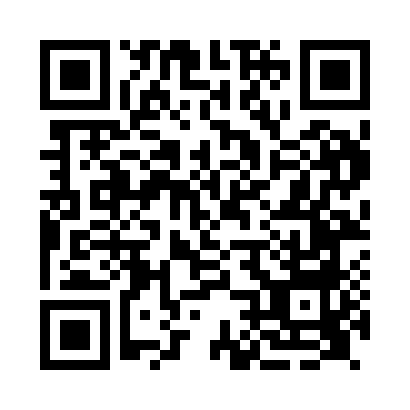 Prayer times for Farleigh, Bristol, UKWed 1 May 2024 - Fri 31 May 2024High Latitude Method: Angle Based RulePrayer Calculation Method: Islamic Society of North AmericaAsar Calculation Method: HanafiPrayer times provided by https://www.salahtimes.comDateDayFajrSunriseDhuhrAsrMaghribIsha1Wed3:465:421:086:158:3510:312Thu3:435:401:086:168:3610:343Fri3:405:391:086:178:3810:374Sat3:375:371:086:188:3910:395Sun3:355:351:086:198:4110:426Mon3:325:331:086:208:4310:457Tue3:295:311:076:218:4410:488Wed3:265:301:076:228:4610:519Thu3:235:281:076:238:4710:5310Fri3:205:261:076:248:4910:5611Sat3:175:251:076:258:5110:5912Sun3:155:231:076:268:5211:0013Mon3:155:221:076:278:5411:0114Tue3:145:201:076:278:5511:0115Wed3:135:191:076:288:5711:0216Thu3:125:171:076:298:5811:0317Fri3:125:161:076:309:0011:0418Sat3:115:141:076:319:0111:0419Sun3:105:131:076:329:0211:0520Mon3:105:121:076:339:0411:0621Tue3:095:111:086:339:0511:0722Wed3:095:091:086:349:0711:0723Thu3:085:081:086:359:0811:0824Fri3:085:071:086:369:0911:0925Sat3:075:061:086:379:1011:0926Sun3:075:051:086:379:1211:1027Mon3:065:041:086:389:1311:1128Tue3:065:031:086:399:1411:1129Wed3:055:021:086:399:1511:1230Thu3:055:011:096:409:1611:1331Fri3:055:001:096:419:1811:13